GRĂDINIŢA CU  P.P. ,,SFINȚII ARHANGHELI MIHAIL ȘI GAVRIIL” PLOIEȘTI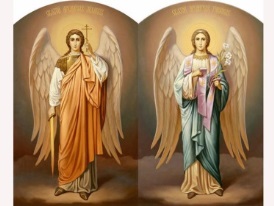    Aleea Levănțica, Nr. 2GTel.: 0244/574600E –mail: gradinitasfintiiarhangheli@yahoo.comConsiliul de Administrație al Grădiniței cu P.P. „Sfinții Arhangheli Mihail și Gavriil” PloieștiHOTĂRÂREA NR. 25/11.10.2021	Consiliul de Administrație al Grădiniței cu P.P. „Sfinții Arhangheli Mihail și Gavriil” Ploiești, întrunit în ședința extraordinară din 11.10.2021,În conformitate cu:prevederile Legii educatiei naționale nr.1/2011, cu modificările și completările ulterioare;Regulamentul cadru de organizare și funcționare a unităților de învățământ preuniversitar nr. 5447/2020;HOTĂRĂȘTE:Art. 1. Validarea Raportului Anual de Evaluare Internă, prezentat de către responsabilul  Comisiei pentru evaluarea si asigurarea calitatii.                                                                                                                       Președinte C.A.                                                                                                                             Director,                                                                                                                        Bucur Adriana